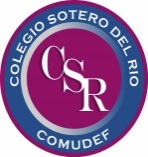 Sotero del Río     Prueba  Historia, Geografía y C. Sociales Unidad 2   4° Año    OA6: Ubicar lugares en un mapa utilizando coordenadas geográficas como referencia ( paralelos y meridianos).I.- Observa la figura y contesta las siguientes preguntas.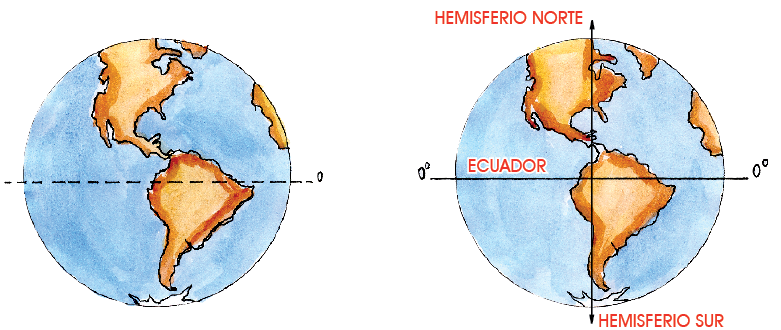 1.- ¿Para qué sirve la Línea del Ecuador?a)  Para marcar un territoriob)  para dividir la tierra en 2 partesc) para marcar América del Sur2.- ¿Cuántos Hemisferios existen?a)  4b)  5 c)  23.- ¿Dónde se encuentra América Central?    a)  En el Hemisferio Norte    b)  en la Línea del Ecuador    c)  en el Hemisferio Sur    4.- La línea del Ecuador divide la tierra en 2 hemisferios:   a) Oeste y Norte   b) Sur y Este   c) Norte y Sur   5.- Trópico de Capricornio es:   a) Un meridiano   b) un océano   c) un paralelo  Observa el globo terráqueo y contesta las siguientes preguntas.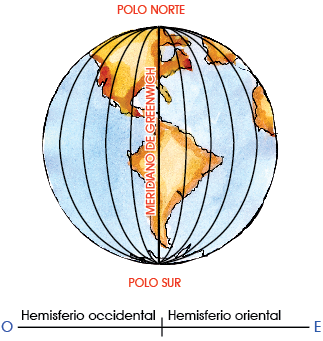 	6.- El Meridiano de Greenwich sirve para:      a) Marcar la tierra en grados      b) ubicar los países      c) dividir la tierra en Oeste y Este7.- El Meridiano de Greenwich está ubicado en:a) Rusiab) Inglaterrac) Ecuador8.- Los meridianos están representados por líneas:a) circularesb) horizontalesc) verticalesObserva el Planisferio y responde las siguientes preguntas.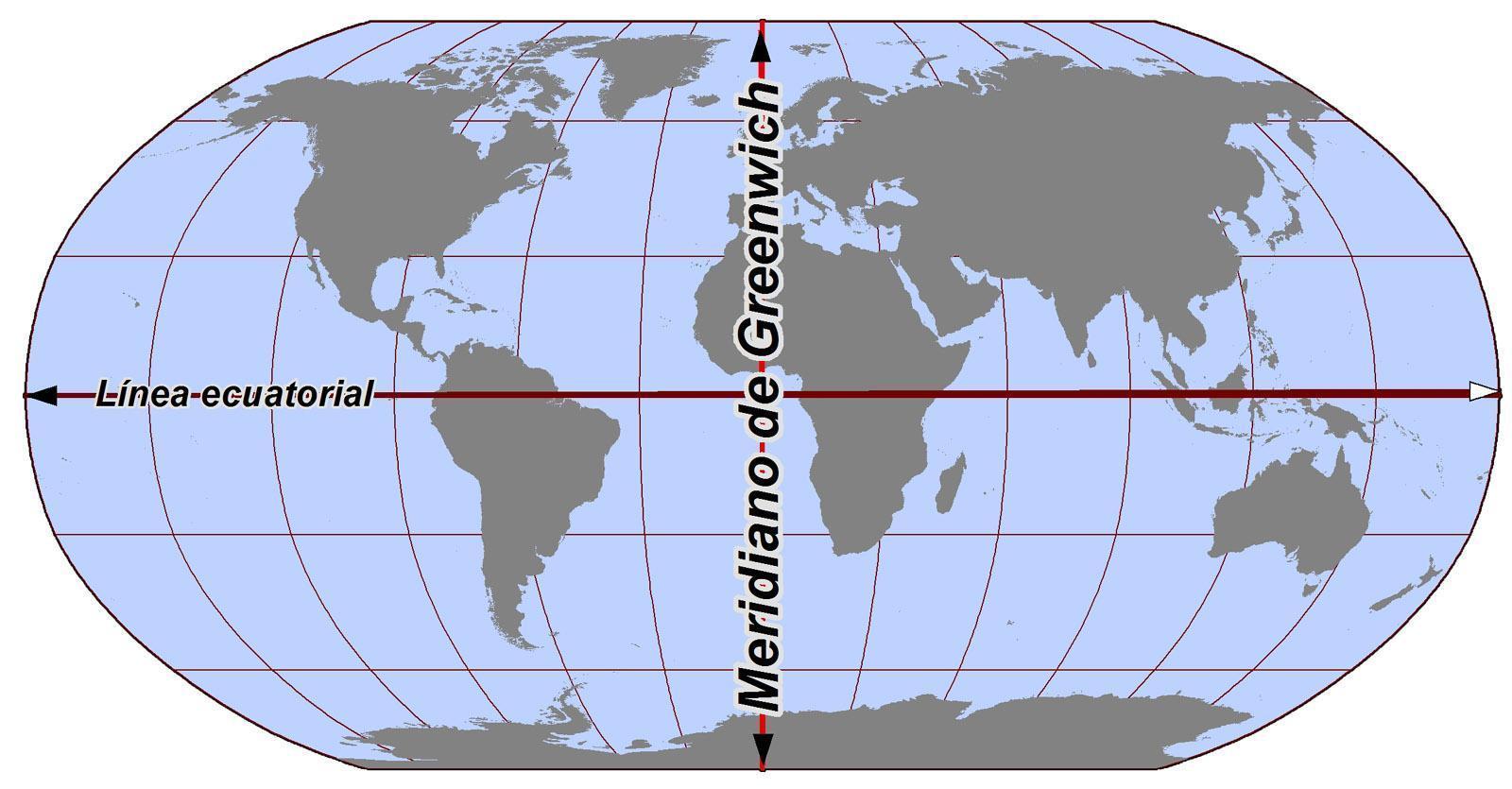 9.- ¿Qué continentes atraviesa la Línea del Ecuador?a) América del Norte y Asiab) América del Sur y Oceaníac) América del Sur y África10.- ¿Por dónde cruza el Meridiano de Greenwich en el Planisferio?a) Por Europa y Oceaníab) por África y la Antárticac) por Asia y América del NorteOA 9: Reconocer y ubicar los principales recursos naturales de América, considerando su distribución geográfica, su uso, y la importancia de cuidarlos en el marco de un desarrollo sostenible.Observa las imágenes y contesta las siguientes preguntas.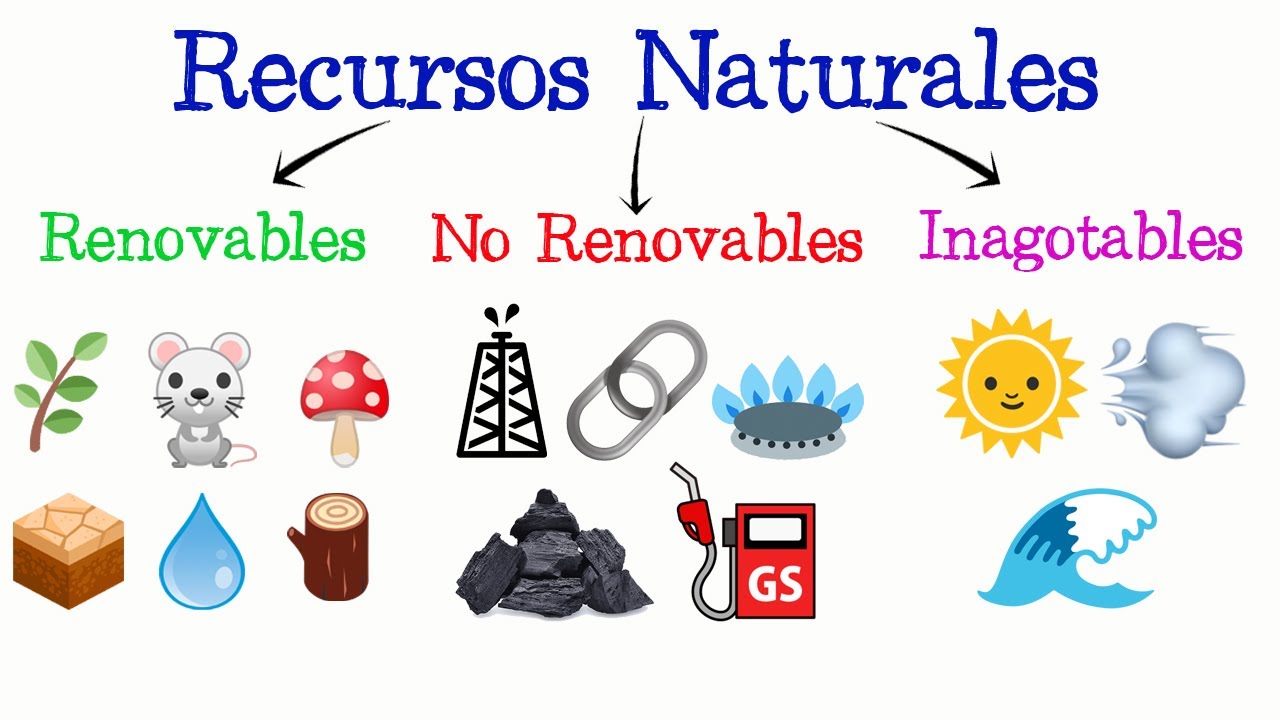 11.- ¿Cuáles de estos recursos son renovables?a)  árboles- petróleob)  gas – caballosc)  pino – gallina12.- El carbón es un recurso:a) Inagotableb) renovablec) no renovable13.- Los bosques y el ganado de vacuno son recursos: a) Inagotablesb) renovablesc) no renovables14.- ¿Cuáles son recursos no renovables del suelo?a) pino – floresb) fierro, carbónc) madera – conejoObserva las imágenes y responde las siguientes preguntas.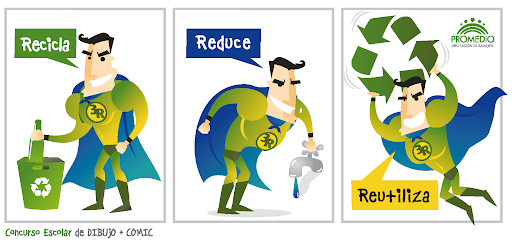 15.- María apaga las luces cuando no ocupa su pieza. ¿Qué significa eso?a) Reciclarb) reducirc) reutilizar16.- José siempre bota la basura en los contenedores de colores. ¿Qué hace José?a) Reduceb) reciclac) reutiliza17.- Elena se pone los pantalones, que eran de su hermana. ¿Qué hace Elena?a) Reciclab) reutilizac) reduce18.- Los niños de Cuarto Año, ocupan botellas de plástico para hacer maceteros.        ¿Qué significa eso?a) Reutilizarb) reducirc) reciclar    Nombre: ______________________________________________________________    Puntaje Obtenido: ___________                               NOTA: ____________